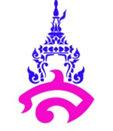 แผนการจัดการเรียนรู้ที่ 3หน่วยการเรียนรู้ที่ 1 การจัดการข้อมูลสารสนเทศ  		                               เรื่อง การรวบรวมและนำเสนอข้อมูล        	                                             เวลา 4 ชั่วโมงรายวิชา (ว21193) วิทยาการคำนวณ           		  		        ชั้นมัธยมศึกษาปีที่ 1กลุ่มสาระการเรียนรู้วิทยาศาสตร์               1.มาตรฐานการเรียนรู้/ตัวชี้วัดสาระที่ 4 เทคโนโลยีมาตรฐาน ว 4.2 เข้าใจและใช้แนวคิดเชิงคำนวณในการแก้ปัญหาที่พบในชีวิตจริงอย่างเป็นขั้นตอนและเป็นระบบ  ใช้เทคโนโลยีสารสนเทศและการสื่อสารในการเรียนรู้ การทำงาน และการแก้ปัญหาได้อย่างมีประสิทธิภาพ รู้เท่าทันและมีจริยธรรมตัวชี้วัด ม.1/3 รวบรวมข้อมูลปฐมภูมิ ประมวลผล ประเมินผล นำเสนอข้อมูลและสารสนเทศตามวัตถุประสงค์โดยใช้ซอฟต์แวร์หรือบริการบนอินเทอร์เน็ตที่หลากหลาย2.จุดประสงค์การเรียนรู้	1)นักเรียนเข้าใจและบอกลักษณะของข้อมูลปฐมภูมิได้ (K)	2)นักเรียนสามารถเก็บรวบรวมข้อมูลปฐมภูมิ ประมวลผลและนำเสนอข้อมูลในรูปแบบของสารสนเทศได้ (P)	3)สร้างสื่อนำเสนอข้อมูลโดยใช้ซอฟต์แวร์การนำเสนอต่างๆได้ (K)4)นักเรียนยกตัวอย่างการใช้ข้อมูลปฐมภูมิในชีวิตประจำวันอย่างสร้างสรรค์ได้ (A)3.สาระสำคัญ	การรวบรวมมีอยู่หลายวิธี เช่น การสัมภาษณ์ การทำแบบสอบถาม การสังเกต การสืบค้นบนอินเทอร์เน็ต และแสดงข้อมูลโดยใช้โปรแกรมนำเสนอข้อมูล4.สาระการเรียนรู้1.ลักษณะของข้อมูลปฐมภูมิ 2.วิธีการในการเก็บรวบรวมข้อมูลปฐมภูมิ3.ข้อมูลทุติยภูมิ4.สารสนเทศ5.การนำเสนอข้อมูล5.รูปแบบการสอน/วิธีการสอน	1. รูปแบบการสอนแบบการอภิปราย	2. รูปแบบการสอนแบบปฎิบัติ6.สมรรถนะสำคัญของผู้เรียนและคุณลักษณะอันพึงประสงค์7.ทักษะ 4 Cs ทักษะการคิดวิจารณญาณ (Critical Thinking)ทักษะการทำงานร่วมกัน (Collaboration Skill) ทักษะการสื่อสาร (Communication Skill) ทักษะความคิดสร้างสรรค์ (Creative Thinking)8.การจัดกระบวนการเรียนรู้ชั่วโมงที่ 1ขั้นนำ (10 นาที)	1.ครูทบทวนความรู้เรื่อง ความหมายของข้อมูลสารสนเทศ และชนิดของข้อมูล และสุ่มถามนักเรียนให้ยกตัวอย่างชนิดของข้อมูลในชีวิตประจำวัน เช่น จดหมายเป็นข้อมูลขนิดข้อความ หรือ ราคาสินค้าเป็นข้อมูลชนิดตัวเลขขั้นสอน (40 นาที)	1.ครูบรรยายเรื่องประเภทของข้อมูลได้แก่ ข้อมูลปฐมภูมิ และ ข้อมูลทุติยภูมิ โดยอธิบายเพิ่มเติมถึงวิธีการรวบรวมข้อมูลของแต่ละประเภทต่างๆ เช่น การสัมภาษณ์ การสังเกต การทดลอง การค้นหาข้อมูลในอินเทอร์เน็ต	2.บรรยายเรื่องระบบสารสนเทศ และ การจัดการข้อมูลและสารสนเทศ การใช้ซอฟต์แวร์ต่างๆในการนำเสนอข้อมูลชั่วโมงที่ 2ขั้นสอน (40 นาที)	1.ครูแนะนำซอฟต์แวร์ในการประเมินผลข้อมูล โดยใช้ Google Slide 	2.สอนการใช้เครื่องมือใน Google Slide การนำเข้าธีม การใส่ข้อความ การจัดเรียง การแทรกรูปภาพ	3.นำการใช้งาน Google Slide บนสมาท์โฟน การใส่ข้อความ การจัดเรียง การแทรกรูปภาพขั้นสรุป (10 นาที)	1.ครูสรุปและขยายความเข้าใจ เรื่อง ประเภทของข้อมูล การจัดการข้อมูลและสารสนเทศ พร้อมทั้งบอกนักเรียนว่าสามารถทบทวนความรู้เพิ่มเติมได้จาก หนังสือรายวิชาเทคโนโลยี(ระดับชั้นมัธยมศึกษาปีที่ 1) และ สื่อการสอนใน Google Classroom	2.ครูบอกกิจกรรมเก็บคะแนนครั้งต่อไป ให้นักเรียนสร้างสื่อนำเสนอ โดยใช้ Google Slide ซึ่งให้นักเรียนทำพร้อมกับครูในคาบถัดไปชั่วโมงที่ 3 – 4ขั้นสอน (90 นาที)	1.ครูให้นักเรียนทำกิจกรรม สร้างสื่อการนำเสนอ โดยใช้ Google Slide ซึ่งเนื้อหาการนำเสนอของนักเรียนต้องมี ข้อมูลประวัติของตนเอง และ ผลการสำรวจข้อมูลที่ให้นักเรียนทำ โดยทำเป็นตารางนำเสนอ ซึ่งครูจะคอยกำกับและสอนวิธีการสร้างให้นักเรียนทำตามขั้นสรุป (10 นาที)	1.ครูสรุปการใช้งาน Google Slide และบอกให้นักเรียนที่ทำไม่เสร็จให้ไปทำเป็นการบ้าน เพื่อให้นักเรียนนำเสนอในคาบถัดไป9.สื่อการเรียนรู้1.หนังสือเรียนวิชาออกแบบและเทคโนโลยี ชั้นมัธยมศึกษาปีที่12. สื่อ power point3. Google classroom4. Google slide10.การวัดและประเมินผลแบบสังเกตพฤติกรรมของนักเรียนคำชี้แจง : ครูพิจารณาให้คะแนนนักเรียนรายบุคคลตามข้อคำถามที่กำหนดให้ในใบรายชื่อนักเรียน โดยใช้เกณฑ์ในการประเมิน ดังนี้		3  =  มาก		2  =  ปานกลาง			1  =  น้อย	เกณฑ์การตัดสินคุณภาพแบบสังเกตพฤติกรรมรายบุคคลหน่วยการเรียนรู้ที่ 1 เรื่อง การจัดการข้อมูลสารสนเทศคำชี้แจง ผู้สอนประเมินพฤติกรรมของนักเรียน แล้วเขียนตัวเลข 3, 2, 1 ลงในช่องว่างที่ตรงกับค่าระดับคะแนนเกณฑ์การประเมิน3 หมายถึง ดีมาก 2 หมายถึง ดี 1 หมายถึง ปานกลาง 0 หมายถึง ควรปรับปรุง			หมายเหตุ					คุณลักษณะที่ 1 รักชาติ ศาสน์ กษัตริย์ 					คุณลักษณะที่ 2 ซื่อสัตย์สุจริต 					คุณลักษณะที่ 3 มีวินัย 					คุณลักษณะที่ 4 ใฝ่เรียนรู้ 					คุณลักษณะที่ 5 อยู่อย่างพอเพียง					คุณลักษณะที่ 6 มุ่งมั่นในการทำงาน					คุณลักษณะที่ 7 รักความเป็นไทย 					คุณลักษณะที่ 8 มีจิตสาธารณะ		คุณลักษณะที่ 9 กล้าแสดงออกในทางที่เหมาะสมแบบสังเกตสมรรถนะสำคัญของผู้เรียนรายบุคคลหน่วยการเรียนรู้ที่ 1 เรื่อง การจัดการข้อมูลสารสนเทศคำชี้แจง ผู้สอนประเมินพฤติกรรมของนักเรียน แล้วเขียนตัวเลข 3, 2 , 1 ลงในช่องว่างที่ตรงกับค่าระดับคะแนนเกณฑ์การประเมิน			3 หมายถึง ดีมาก 2 หมายถึง ดี 1 หมายถึง ปานกลาง 0 หมายถึง ควรปรับปรุง			หมายเหตุ					1. ความสามารถในการสื่อสาร					2. ความสามรถในการคิด					3. ความสามารถในการแก้ปัญหา					4. ความสามารถในการใช้ทักษะชีวิต		5. ความสามารถในการใช้เทคโนโลยีความเห็นของอาจารย์พี่เลี้ยง   ถูกต้อง	 .........................................................................................................ลงชื่อ  ................................................................                                	      (อาจารย์สาวิตรี  ผิวงาม)				 			            อาจารย์พี่เลี้ยงความเห็นของหัวหน้ากลุ่มสาระการเรียนรู้   ถูกต้อง	 .........................................................................................................ลงชื่อ  ................................................................                                	      (อาจารย์มัลลิกา  ปาละโชติ)				 			หัวหน้ากลุ่มสาระเรียนรู้วิทยาศาสตร์ความเห็นของรองผู้อำนวยการโรงเรียนกลุ่มบริหารวิชาการ   ทราบ	 .........................................................................................................ลงชื่อ ................................................................                                                                       	  (อาจารย์สุดารัตน์  ศรีมา)						          รองผู้อำนวยการฝ่ายวิชาการบันทึกหลังสอน	1.ผลการสอน.................................................................................................................................................................................................................................................................................................................................................................................................................................................................................................	2.ปัญหาและอุปสรรค.................................................................................................................................................................................................................................................................................................................................................................................................................................................................................................. 	3.ข้อเสนอแนะ................................................................................................................................................................................................................................................................................................................................................................................................................................................................................................ ลงชื่อ. ...................................................... ผู้สอน     (นายจีระศักดิ์ ไชยเจริญ)สมรรถนะสำคัญของผู้เรียนคุณลักษณะอันพึงประสงค์1.ความสามารถในการใช้เทคโนโลยี1.มีวินัย รับผิดชอบ2.ใฝ่เรียนรู้		3.มุ่งมั่นในการทำงานรายการวัดวิธีวัดเครื่องมือเกณฑ์การประเมิน1.สร้างสื่อนำเสนอข้อมูลโดยใช้ซอฟต์แวร์การนำเสนอต่างๆได้1.นักเรียนสร้างสื่อการนำเสนอ1.กิจกรรมการสร้างสื่อนำเสนอโดยใช้ Google Slide1.ร้อยละ60เปอร์เซนต์ผ่านเกณฑ์2.พฤติกรรมการทำงานรายบุคคล2.สังเกตพฤติกรรม การทำงานรายบุคคล2.แบบสังเกตพฤติกรรมการทำงานรายบุคคล2.ระดับคุณภาพ 2 ผ่านเกณฑ์3.คุณลักษณะอันพึงประสงค์3.สังเกตความมีวินัย รับผิดชอบ ใฝ่เรียนรู้ และมุ่งมั่นในการทำงาน3.แบบประเมิน  คุณลักษณะ            อันพึงประสงค์3.ระดับคุณภาพ 2 ผ่านเกณฑ์พฤติกรรมที่สังเกตระดับคะแนนระดับคะแนนระดับคะแนนพฤติกรรมที่สังเกต3211.แสวงหาข้อมูลจากแหล่งเรียนรู้ต่าง ๆ2.มีความตั้งใจ3.พยายามแสวงหาความรู้4.เข้าร่วมกิจกรรมการเรียนรู้5.ใช้โปรแกรมคอมพิวเตอร์เพื่อแก้ปัญหาในชีวิตประจำวันได้รวม (15)ช่วงคะแนนระดับคุณภาพ14-15ดีมาก11-13ดี8-10พอใช้1-7ปรับปรุงเลขที่ชื่อ – นามสกุลคุณลักษณะที่ 3คุณลักษณะที่ 4คุณลักษณะที่ 6123456789101112131415161718192021222324252627282930เลขที่ชื่อ – นามสกุลแผนที่ 1เลขที่ชื่อ – นามสกุลสมรรถนะข้อ 5123456789101112131415161718192021222324252627282930